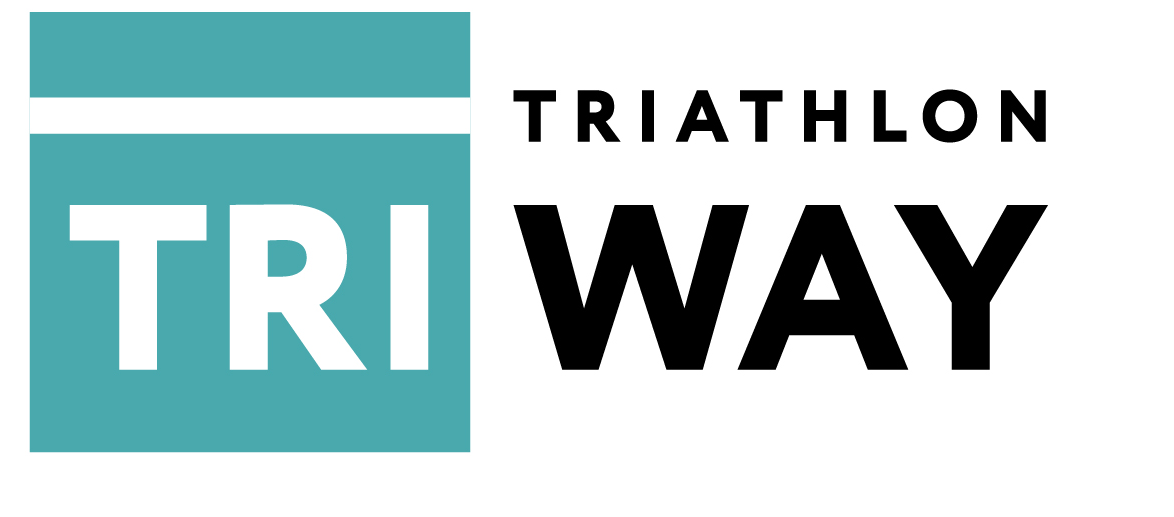 ОБЩЕЕ ПОЛОЖЕНИЕ О ПРОВЕДЕНИИ ОТКРЫТОГО КУБКА города Ростова-на-Дону ПО БЕГУ, ТРИАТЛОНУ И АКВАТЛОНУ«Triway OLYMPIC 2019»УТВЕРЖДАЮПрезидент Региональной Физкультурно-спортивнойобщественной организации«Федерация триатлона Ростовской области» А.Е. Пронин                        «____» ____________2019 гОБЩЕЕ ПОЛОЖЕНИЕ О ПРОВЕДЕНИИТРИАТЛОНА Triway OlYMPIC 2019 ЗАБЕГА Triway Arena RUN и АКВАТЛОНАИнформация о соревнованииРасписание соревнованийЦели   проведения  Регистрация и допуск к участию в соревновании Плавательный этапВелосипедный этап Беговой этап Транзитная зона (ТЗ) Нарушение правил и штрафыХронометраж соревнований Награждение ВолонтёрыИнформация для болельщиков Фото и видеосъёмка на соревновании Приложение 1. Пример справки о допуске к участию в соревнованияхИнформация о соревновании.Дата проведения 08 сентября 2019гОбщее руководство проведением соревнований осуществляется ООО «Территория старта» при поддержке Министерства физической культуры и спорта Ростова-на-Дону, а также Региональной Физкультурно-спортивной общественной организациии (РФСОО) «Федерации триатлона Ростовской области».Непосредственное проведение соревнований возлагается на главную судейскую коллегию, утвержденную ООО «Территория старта».                      Место размещения стартового городка и транзитной зоны: Россия, г. Ростов-на-Дону Пойменная 2А, Гребной канал «Дон»           Карты всех этапов соревнования размещены на сайте Организатора www.triway.ruУсловия финансированияВсе расходы за проведение соревнования несет ООО «Территория старта».Общая информация о соревнованиях           Забег Ростов-АРЕНА (Triway Arena RUN) 5км и 10км- Забег на дистанциях 5км и 10км в возрасте от 10 лет.- Дата и время начала соревнований: 08.09.2019, 08 часов 00 минут- Место проведения: Российская Федерация, г. Ростов-на-Дону, Ростовская область. Гребной канал «Дон»           Акватлон SWIMRUN                               Соревнование по акватлону Swim RUN - Дистанция включает в себя: 500м плавание + 2,5км  бег- Дата и время начала соревнований: 08.09.2019, 10 часов 00 минут- Место проведения: Российская Федерация, г. Ростов-на-Дону, Ростовская область. Пойменная 2 «а» Гребной канал «Дон».             Триатлон «ОЛИМПИЙКА» (Triway Olympic)                          Соревнование по триатлону на дистанции Olympic (индивидуально и эстафета)- Дистанция включает в себя: 1500м плавание, 40км велогонка, 10 км  бег- Дата и время начала соревнований: 08.09.2019, 10 часов 00 минут- Место проведения: Российская Федерация, г. Ростов-на-Дону, Ростовская область. Пойменная 2«а» Гребной канал «Дон»             Триатлон «ОЛИМПИЙКА в формате ЭСТАФЕТЫ» (Triway Olympic RELAY) Прохождение дистанции «ОЛИМПИЙКА» (Triway Olympic)  в формате эстафеты (2-3 участника)Лимиты времени на дистанции OLYMPICЗаплыв: 1 час
Велогонка: 2 часа
Бег: 1 час 30 минут
Общий лимит: 4 часа 30 минут           Триатлон СПРИНТ (Triway Sprint)                          Соревнование по триатлону на дистанции Sprint - Дистанция включает в себя: 750м плавание, 20км велогонка, 5 км  бег- Дата и время начала соревнований: 08.09.2019, 10 часов 40 минут- Место проведения: Российская Федерация, г. Ростов-на-Дону, Ростовская область. Пойменная 2 «а» Гребной канал «Дон»Лимиты времени на дистанции SPRINTЗаплыв: 30 мин
Велогонка: 1 час
Бег: 45 минут
Общий лимит: 2 часа 15 минутРасписание соревнований 07:00 Выдача стартовых пакетов для участников в соревнованиях по бегу и триатлону. Открытие транзитной зоны. (постановка велосипедов в транзитную зону)07:45  Общая разминка перед забегом «Ростов-АРЕНА» (Triway Arena RUN)  08:00  СТАРТ забега «Ростов-АРЕНА»  (Triway Arena RUN)  (5км и 10 км) 09:30 Награждение призеров и победителей забега Triway Arena RUN09:40  ОБЩИЙ БРИФИНГ.   Закрытие транзитной зоны 10:00  СТАРТ триатлона  «ОЛИМПИЙКА»  (Triway Olympic - плавание 1500м+велосипед 40км+бег 10км) и SWIM RUN (500м плавание+2,5км бег)10:40  СТАРТ триатлона СПРИНТ  (Triway Sprint - плавание 750м+велосипед 20км+бег 5км)14:30 Награждение призеров и победителей. 15:00 Закрытие соревнований.Цели проведения забега Arena RUN, триатлона Triway Olympic 2019 и АКВАТЛОНАпопуляризации и дальнейшего развития триатлона и циклических видов спорта в России;пропаганды здорового образа жизни;повышения уровня мастерства спортсменов;создания атмосферы спортивного соперничества, предоставления спортсменам равных возможностей и условий честной борьбы;определения сильнейших участников, показавших лучший результат на Соревновании;создания атмосферы спортивного праздникаРегистрация и допуск к участию в соревновании и обеспечение безопасности участников и зрителей, медицинское обеспечение соревнований.Обеспечение безопасности участников и зрителей на спортивных соревнованиях осуществляется согласно требованиям Правил обеспечения безопасности при проведении официальных спортивных соревнований, утвержденных постановлением Правительства Российской Федерации от 18 апреля 2014 г. № 353.Ответственность за надлежащее техническое оборудование места проведения соревнований в соответствии с требованиями технических регламентов, стандартов, нормами, санитарными правилами несет лицо, в собственности  или во владении которого находится спортивный объект. Спортивные соревнования проводятся на объектах спорта, включенных во Всероссийский реестр объектов спорта, в соответствии с Федеральным законом от 4 декабря 2007 года № 329-ФЗ «О физической культуре и спорте в Российской Федерации».Обеспечение медицинской помощью (наличие квалифицированного врача и необходимой мед. укладки) участников соревнований и зрителей во время проведения соревнований осуществляет ООО «Территория старта».Принимающая организация несет ответственность за подготовку спортсооружения и обеспечение порядка в период проведения соревнований.Ответственность за наличие у участников соревнований медицинских       справок, подтверждающих состояние здоровья и возможность их допуска 
 к соревнованиям, ООО «Территория старта». 	         Ответственность за наличие страхования от несчастных случаев, жизни 
и здоровья участников соревнований несет сам участник соревнований.           Ответственность за организацию и проведение мандатной комиссии,                                        своевременное обеспечение участников соревнований протоколами несет главная судейская коллегия, утвержденная ООО «Территория старта».Обеспечение безопасности участников и зрителей во время проведения соревнований, а также инструктаж участников соревнований на случай угрозы террористического акта осуществляет ООО «Территория старта».Ответственность за разработку и утверждение инструкции и плана по обеспечению общественного правопорядка и общественной безопасности несет ООО «Территория старта».Допуск к участиюУчастник - спортсмен, прошедший процедуру регистрации и допущенный к соревнованиям согласно описанным ниже правилам.Форматы участия:индивидуальное, спортсмен самостоятельно преодолевает      всю дистанцию;эстафета, двое или трое спортсменов последовательно преодолевают этапы соревнований. Только «Олимпийка»Регистрация участияВыполняя регистрацию на соревнование, спортсмен принимает Положение о соревновании и правила, изложенные в настоящем документе. Соблюдение и принятие этих правил является основным требованием для участия в АКВАТЛОНЕ, ЗАБЕГЕ и ТРИАТЛОНЕ Triway OLYMPIC 2019г..Для участия в соревновании участник должен пройти процедуру регистрации на сайте организаторов:  www.triway.ru  либо через сайт партнера www.russiarunning.com (выбрав соответствующее мероприятие).Зарегистрированным считается участник, подавший заявку согласно правилам и оплативший участие в соревновании. Каждый участник, прошедший процедуру регистрации, попадает в стартовый протокол.Регистрируясь и оплачивая стартовый взнос, участник соглашается на обработку персональных данных.Участник несёт персональную ответственность за указанные им при регистрации данныхВажно! Для полноценной обратной связи участнику необходимо без ошибок указать номер телефона и адрес электронной почты. Все новости, изменения и результаты соревнований будут оперативно поступать по указанным контактам.Передача оплаченного стартового слота запрещена.Стартовые списки будут закрыты для внесения изменений за 7 дней до начала соревнований.Допуск к участиюК участию в соревнованиях по триатлону на дистанции «Олимпийка» и Спринт допускаются лица, достигшие 16ти лет.Точный возраст Участника определяется по количеству полных лет на день проведения Мероприятия.Каждый участник должен иметь справку о состоянии здоровья (кроме дистанции на 5км), которая является основанием для допуска к соревнованиям. Медицинская справка должна содержать печать выдавшего учреждения, подпись и печать врача. В справке должно быть указано, что участник допущен к соревнованию на выбранную им дистанцию. Справка должна быть оформлена не ранее 6 месяцев до даты проведения соревнований. Оригинал и копию справки участник обязан предоставить при получении стартового пакета!При получении стартового пакета участник обязан подписать заявление, в соответствии с которым он полностью снимает с организаторов ответственность за возможный ущерб здоровью, полученный им во время соревнований. Ответственность за прохождение дистанции лежит на участнике. Любой участник, который представляет опасность для других участников может быть снят с соревнований решением главного судьи.Организаторы оставляют за собой право отказать в регистрации участнику в случае обоснованных сомнений в том, что участник физически способенпреодолеть дистанцию, либо если его участие несет угрозу его жизни и здоровью, либо в случае если участие спортсмена в соревнованиях может нанести ущерб имиджу соревнований. В таком случае участнику предоставляется ответ по электронной почте с объяснением причин. Если на момент отказа участником оплачен стартовый взнос, то он возвращается ему в полном объеме.Получение стартового пакетаУчастник должен лично получить стартовый пакет.Если участник не имеет возможности самостоятельно получить стартовый пакет, друг или член семьи может получить его по доверенности. Для получения пакета участника другому лицу необходимо предъявить: оригинал доверенности на имя доверенного лица, удостоверение личности доверенного лица, копию удостоверения личности участникаВыдача стартовых пакетов осуществляется только припредъявлении документа, удостоверяющего личность;наличии медицинской справки. Ксерокопия медицинской справки принимается комиссией только при предъявлении оригинала. Принятые комиссией справки не возвращаются;При регистрации участник получает стартовый пакет. Чип для хронометража будет выдан участнику при постановке велосипеда  в транзитную зону, который является пропуском в транзитную зону и иные зоны, предназначенные только для участников Соревнования.В стартовый пакет входитПлавательная шапочканомер на пояс;наклейки  на шлем и велосипедматериалы партнеров соревнований.Плавательный этапУчастники могут использовать любой стиль плавания, в т.ч. плыть под водой. Спортсмены могут стоять на дне или отдыхать, держась за неподвижные объекты (например, буи или неподвижные лодки).Участник, испытывающий трудности и нуждающийся в помощи, должен поднять руку над головой, помахать ей вверх и вниз, а также крикнуть или попросить о помощи. Участник, которому оказали помощь, вне зависимости от того, был запрос добровольным или вынужденным, должен сойти с дистанции и отказаться от продолжения борьбы, за исключением тех случаев, когда соответствующая помощь не способствовала продвижению спортсмена вперед.Если официальный представитель организатора, оказывающий помощь участнику, считает, что он должен отказаться от участия в Соревновании или получить медицинскую помощь, спортсмену запрещено возвращаться к участию в гонке.Использование гидрокостюмовИзменение дистанции плаванияРазрешённое оборудование:во время плавания спортсмены должны использовать плавательные шапочки, предоставленные организаторами. Если спортсмен решит надеть дополнительную шапочку, то она должна быть надета под шапочку, предоставленную организаторами; разрешается использование очков и носовых прищепок;Запрещенная экипировка:приборы и приспособления, искусственно способствующие движению;перчатки или носки, в том числе компрессионные носки (если не используется гидрокостюм);гидрокостюмы толщиной более 5 мм;только нижняя часть гидрокостюма;гидрокостюмы, когда они запрещены из-за температуры воды, превышающей допустимые значения;ткань, покрывающая руки от плеча до запястья и ноги от колен до пяток (если не используется гидрокостюм).Велосипедный этапУчастнику запрещается:блокировать продвижение по трассе других участников соревнований;ехать с обнаженным торсом;двигаться вперед без велосипеда.Участники должны соблюдать правила дорожного движения, действующие в стране проведения, если только судьи не предложат иную схему движения.Требования к велосипедам: - разрешено использование MTB, городских и шоссейных велосипедов при условии исправности и прохождения ими предстартового технического контроля;- запрещено использование тандемов, велосипедов с фиксированной передачей. Запрещены нетрадиционные или необычные велосипеды (включая нетрадиционное велооборудование) до тех пор, пока не будет получено одобрение технического делегата или главного судьи до начала соревнований;- колеса не могут иметь никаких механизмов (приспособлений), способных придать им ускорение;- на каждом колесе велосипеда должен быть работающий тормоз;- рулевая колонка не должна иметь люфтов, рулевое управление должно работать корректно;- на MTB велосипедах запрещено использование “рогов” на руле;Шлем должен быть постоянно и безопасно закреплен на голове спортсмена, когда спортсмен находится на велосипеде, снимает или ставит его на стойку.Разрешены только те модели педалей, у которых контактный механизм позволяет вынуть ногу при падении.Питание на дистанции и выброс мусора только в специальных обозначенных зонах.На дистанции запрещены:-наушники,-стеклянная посуда для напитков,-мобильные телефоны,Проверка велосипедов осуществляется до начала соревнований при постановке велосипедов в транзитную зону.После прохождения велоэтапа велосипед необходимо установить на стойку для велосипедов, строго на свое место.Беговой этапЗапрещается:-бежать с обнажённым торсом;-бежать без нагрудного номера (номер участника должен располагаться спереди, чтобы его могли различить судьи и волонтеры);-лидирование (сопровождение спортсмена товарищами по  команде, тренерами или другими лицами).На дистанции запрещены:-наушники,-стеклянная посуда для напитков,-мобильные телефоны.                    с.     Питание на дистанции и выброс мусора только в специальных обозначенных зонах.Транзитная зона (ТЗ)Вход в транзитную зону осуществляется только по браслетам участника.Участник должен надеть шлем и застегнуть ремешок до того, как снимет свой велосипед со стойки в начале велогонки, и до тех пор, пока не поставит свой велосипед на стойку по окончании велогонки.Участники должны использовать только выделенные для них стойки.Велотуфли разрешается оставлять пристёгнутыми к педалями велосипеда либо рядом с пластиковым боксом.Велошлем разрешается оставлять на велосипеде, надёжно закрепив.Очки и другое оборудование запрещено класть на или рядом с велосипедом. Все личные вещи спортсмена должны храниться в специальных пластиковых боксах:Спортсмены не должны мешать перемещению других участников в транзитной зоне.Спортсмены не должны брать и перемещать вещи других участников в транзитной зоне.Езда на велосипеде в ТЗ запрещена. Спортсмены должны садиться после линии спешивания и сходить со своих велосипедов перед линией спешивания.Раздеваться или обнажать тело запрещено.Переодевание разрешено только в специально оборудованных раздевалках.В ТЗ судьи могут помочь спортсменам взять и поставить велосипеды на стойки. Нарушение правил и штрафыСоревнование проводится в соответствии с настоящим Положением, Правилами Международного союза триатлона (ITU), правилами и регламентами об их проведении. Ситуации, не нашедшие отражения в настоящей редакции Положения, трактуются исходя из Правил ITU. Если указанные в настоящем Положении правила противоречат в какой-либо своей части правилам проведения соревнований по триатлону (ФТР, WTC, ITU), то приоритет отдается правилам, указанным в настоящем документе.Официальные технические лица могут оценивать уровень нарушений, если даже нарушение не указано, но судья посчитал, что было получено нечестное преимущество или создана опасная ситуация в ходе соревнований.Отстранение спортсмена – это наказание за преднамеренное или очень серьезное нарушение правил, повторяющиеся нарушения или неспортивное поведение.Отстраненный спортсмен не может принимать участие в соревнованиях  в течение штрафного периода.Штрафы/предупреждения могут быть устными или в виде временного штрафа.Каждый спортсмен несет ответственность за осведомлённость и понимание правил соревнований.КарточкиУстное предупреждение;Жёлтая: 15 секунд, “stop&go”, остановиться в безопасном месте и следовать указаниям судьи;Синяя: 5 минут (для каждого нарушения 5 минут);Красная: Дисквалификация** спортсмен может продолжать гонку, но результат прохождения дистанции не будет зафиксирован. В протоколе напротив фамилии участника будет указано DSQ (дисквалифицирован).Штрафы/предупрежденияЕсли спортсмен не исправляет нарушение, за которое выдана желтая карточка, за ней может последовать красная карточка.Штрафы за нарушения в ходе плавательного этапа будут применены в транзитной зоне при переходе от плавательного этапа к велосипедному этапу. Все штрафы, полученные за нарушения в ходе велосипедного этапа, могут быть отработаны только в штрафной зоне (Penalty box).Штрафы за нарушения на беговом этапе или в транзитной зоне будут применены на месте в виде нахождения на штрафной зоне.Хронометраж соревнованийХронометраж осуществляется с помощью электронной системы хронометража.Каждому участнику выдаётся индивидуальный электронный чип. На протяжении всего соревнования участник должен носить хронометражный чип, предоставляемый организаторами, закрепленный на голени. Отсутствие чипа лишает участника места и времени в финишном протоколе.Чип является индивидуальным для каждого участника(команды) и не передается другим участникам(командам). Передача чипа влечёт к дисквалификации.Официальные результаты размещаются на сайте: https://russiarunning.com/ и включают следующие периоды времени:плавание;преодоление первой транзитной зоны;велоэтап;преодоление второй транзитной зоны;бег;время финишаКаждая эстафетная команда состоит из 2-3 участников, которые раздельно преодолевают этапы. Передача эстафеты (чипа хронометража) производится в специально отведенном месте в транзитной зоне.НаграждениеКаждый участник ЗАБЕГА на 5км и 10км, а также каждый участник по триатлону СПРИНТ и «ОЛИМПИЙКА», и 1е,2е,3е места ЭСТАФЕТЫ (в Олимпийке), награждаются призами и памятной символикой в следующих возрастных категориях:           мужчины, женщины 16-24 года;
           мужчины, женщины 25-34 года;
           мужчины, женщины 35-44 года;
           мужчины, женщины 45-54 года;
           мужчины, женщины 55 + лет.Все участники, завершившие дистанцию, награждаются почетными медалями финишеров.ВолонтёрыВолонтеры, задействованные в Соревновании, помогают спортсменам на безвозмездной основе.Все волонтеры проходят предварительный инструктаж перед Соревнованием. Помните, не все волонтёры знают тонкости проведения соревнований по триатлону. В случае возникновения недопонимания просим в корректной форме указать волонтерам на их ошибки либо недопустимость каких-то действий с их стороны.Информация для болельщиковTRIWAY призывает болельщиков поддерживать спортсменов на протяжении всей дистанции!TRIWAY призывает болельщиков НЕ делать надписи на дороге. Если это делается, то болельщики должны использовать МЕЛ. Запрещается использовать краски и прочие трудносмываемые средства – это может повлечь за собой дисквалификацию спортсмена. Также с участников будет взята плата за устранение надписи с дороги.На всех этапах зрителям запрещено передавать участникам соревнований еду и напитки.Фото и видеосъёмка на соревнованииОрганизаторы имеют право использовать сделанные ими во время соревнования фотографии и видео на свое усмотрение.Приложение 1. Пример справки о допуске к участию в соревнованияхШтамп/бланк медицинской организацииСПРАВКАВыдана, 	,(ФИО)дата рождения:      .	.	, и подтверждает, что «     » 	20 	г. прошёл(-ла) медицинское обследование, необходимое для участия в соревнованиях по триатлону на дистанции: плавание 750 м, велогонка 20 км, бег 5 кмЭКГ  	Заключение  	 	.М.П.	Врач  	(ФИО)Длина плавательного этапаЗапрещеноОбязательно1500м24 ºC и выше15.9 ºC и ниже750м24 ºC и выше15.9 ºC и нижеДлинаТемпература водыТемпература водыТемпература водыТемпература водыТемпература водыТемпература водыТемпература водыплавательного этапаТемпература водыТемпература водыТемпература водыТемпература водыТемпература водыТемпература водыТемпература водыплавательного этапаВыше 31 ºC31.9 -31.0 ºC30.9 -15.0 ºC14.9 - 14.013.9 -13.0 ºC12.9 -12.0 ºCНиже12.0 ºCºC1500мОтмена1500м1500м1500м1500м1500мОтмена750мОтмена750м750м750м750м750мОтмена